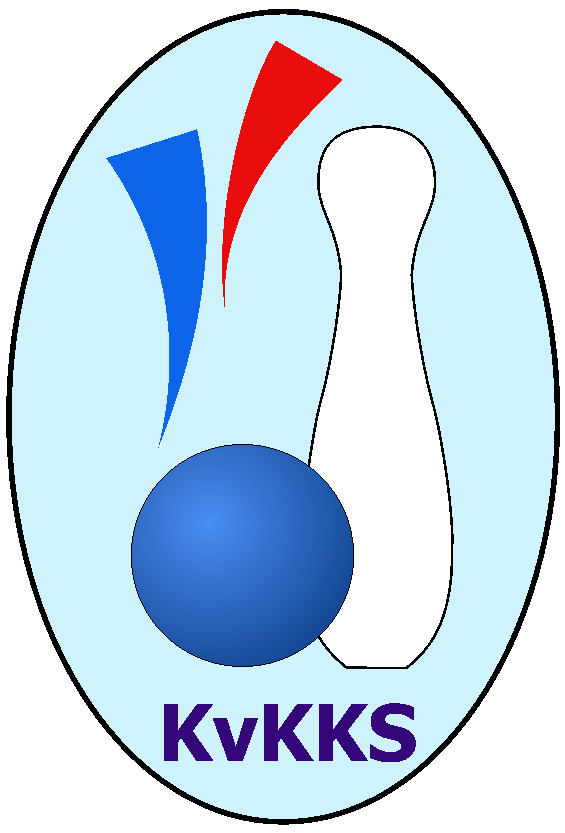 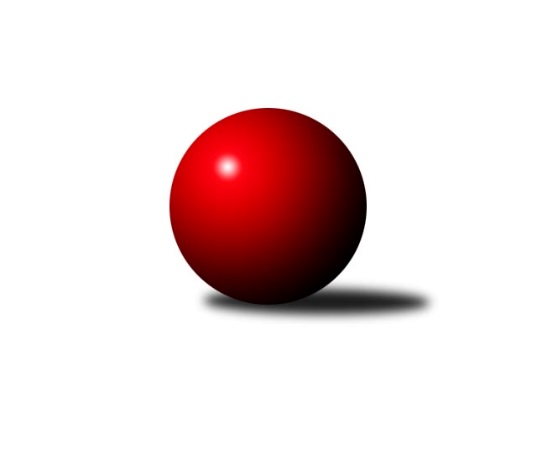 Č.18Ročník 2018/2019	2.3.2019Nejlepšího výkonu v tomto kole: 2764 dosáhlo družstvo: Loko Cheb A Západočeská divize 2018/2019Výsledky 18. kolaSouhrnný přehled výsledků:TJ Lomnice B	- TJ Jáchymov	4:12	2440:2556		2.3.TJ Dobřany	- Baník Stříbro	8:8	2514:2495		2.3.Loko Cheb A 	- TJ Slavoj Plzeň	12:4	2764:2604		2.3.Sokol Útvina	- TJ Havlovice 	10:6	2486:2431		2.3.SKK K.Vary	- Kuž.Holýšov	10:6	2633:2506		2.3.Kuželky Ji.Hazlov B	- Loko Cheb B 	12:4	2617:2566		2.3.Tabulka družstev:	1.	Loko Cheb A	18	13	0	5	180 : 108 	 	 2607	26	2.	Kuželky Ji.Hazlov B	18	11	1	6	152 : 136 	 	 2550	23	3.	TJ Dobřany	18	9	3	6	148 : 140 	 	 2602	21	4.	Loko Cheb B	18	10	0	8	165 : 123 	 	 2584	20	5.	TJ Slavoj Plzeň	18	8	4	6	155 : 133 	 	 2612	20	6.	SKK K.Vary	18	9	1	8	145 : 143 	 	 2592	19	7.	Baník Stříbro	18	9	1	8	136 : 152 	 	 2527	19	8.	TJ Havlovice	18	7	2	9	144 : 144 	 	 2559	16	9.	Sokol Útvina	18	8	0	10	131 : 157 	 	 2551	16	10.	TJ Jáchymov	18	6	3	9	133 : 155 	 	 2560	15	11.	Kuž.Holýšov	18	5	1	12	123 : 165 	 	 2550	11	12.	TJ Lomnice B	18	5	0	13	116 : 172 	 	 2572	10Podrobné výsledky kola:	 TJ Lomnice B	2440	4:12	2556	TJ Jáchymov	Rudolf Štěpanovský	 	 210 	 201 		411 	 0:2 	 453 	 	240 	 213		Dana Blaslová	Lukáš Kožíšek	 	 193 	 217 		410 	 2:0 	 404 	 	189 	 215		Ivana Nová	Zuzana Kožíšková	 	 188 	 199 		387 	 0:2 	 405 	 	200 	 205		Miroslav Vlček	Rudolf Schimmer	 	 208 	 207 		415 	 2:0 	 414 	 	192 	 222		Zdeněk Hlavatý	Miroslav Knespl	 	 207 	 199 		406 	 0:2 	 442 	 	214 	 228		Irena Živná	Tereza Štursová	 	 219 	 192 		411 	 0:2 	 438 	 	218 	 220		Jiří Šrekrozhodčí: Věra Martincová Nejlepší výkon utkání: 453 - Dana Blaslová	 TJ Dobřany	2514	8:8	2495	Baník Stříbro	Vojtěch Kořan	 	 172 	 207 		379 	 0:2 	 417 	 	202 	 215		Jaroslav Harančík	Michal Lohr	 	 217 	 209 		426 	 2:0 	 400 	 	225 	 175		Vladimír Šraga	Marek Smetana	 	 205 	 210 		415 	 0:2 	 421 	 	201 	 220		Pavel Treppesch	Petr Kučera	 	 219 	 229 		448 	 2:0 	 404 	 	205 	 199		Jan Čech	Josef Dvořák	 	 208 	 211 		419 	 0:2 	 423 	 	216 	 207		Bernard Vraniak	Jan Ebelender	 	 203 	 224 		427 	 0:2 	 430 	 	216 	 214		Jan Vacikarrozhodčí: Marek Smetana Nejlepší výkon utkání: 448 - Petr Kučera	 Loko Cheb A 	2764	12:4	2604	TJ Slavoj Plzeň	Pavel Schubert	 	 220 	 227 		447 	 2:0 	 426 	 	211 	 215		Jakub Harmáček	Iveta Heřmanová	 	 240 	 229 		469 	 2:0 	 404 	 	202 	 202		Jiří Opatrný	Josef Chrastil	 	 217 	 247 		464 	 2:0 	 393 	 	189 	 204		Josef Kreutzer	Zdeněk Eichler	 	 198 	 210 		408 	 0:2 	 430 	 	224 	 206		Josef Hořejší	Ladislav Lipták	 	 253 	 277 		530 	 2:0 	 471 	 	240 	 231		Václav Hranáč	Jiří Nováček	 	 212 	 234 		446 	 0:2 	 480 	 	251 	 229		Petr Harmáčekrozhodčí: Ladislav Lipták Nejlepší výkon utkání: 530 - Ladislav Lipták	 Sokol Útvina	2486	10:6	2431	TJ Havlovice 	Zdeněk Kříž st.	 	 192 	 214 		406 	 2:0 	 402 	 	210 	 192		Tibor Palacký	Václav Kříž ml.	 	 214 	 226 		440 	 2:0 	 372 	 	192 	 180		Vladimír Rygl	Václav Vlček	 	 208 	 226 		434 	 2:0 	 396 	 	195 	 201		Petr Ziegler	Stanislav Veselý	 	 207 	 199 		406 	 0:2 	 415 	 	208 	 207		František Zůna	Vlastimil Hlavatý	 	 180 	 202 		382 	 0:2 	 415 	 	213 	 202		Andrea Palacká	Jan Kříž	 	 215 	 203 		418 	 0:2 	 431 	 	231 	 200		Pavel Pivoňkarozhodčí: Jaroslav Patkaň Nejlepší výkon utkání: 440 - Václav Kříž ml.	 SKK K.Vary	2633	10:6	2506	Kuž.Holýšov	Jiří Hojsák	 	 220 	 230 		450 	 2:0 	 350 	 	166 	 184		Stanislav Šlajer	Pavel Boháč	 	 197 	 256 		453 	 0:2 	 467 	 	227 	 240		Jakub Janouch	Jiří Mitáček ml.	 	 198 	 194 		392 	 0:2 	 416 	 	207 	 209		Daniel Šeterle	Lubomír Martínek	 	 229 	 213 		442 	 2:0 	 400 	 	216 	 184		Jan Myslík	Jan Vank	 	 227 	 229 		456 	 2:0 	 428 	 	211 	 217		Jaroslav Hablovec	Josef Ženíšek	 	 219 	 221 		440 	 0:2 	 445 	 	208 	 237		Milan Laksarrozhodčí: Petr Čolák Nejlepší výkon utkání: 467 - Jakub Janouch	 Kuželky Ji.Hazlov B	2617	12:4	2566	Loko Cheb B 	Petr Haken	 	 221 	 205 		426 	 0:2 	 452 	 	224 	 228		Lenka Pivoňková	Michael Wittwar	 	 217 	 219 		436 	 2:0 	 431 	 	200 	 231		Bohumil Vyleťal	Andrea Špačková	 	 195 	 234 		429 	 2:0 	 398 	 	179 	 219		Jiří Jaroš	Pavel Benčík	 	 229 	 205 		434 	 2:0 	 406 	 	197 	 209		Dagmar Rajlichová	Jana Komancová	 	 240 	 212 		452 	 0:2 	 468 	 	226 	 242		Petr Rajlich	Pavel Repčík	 	 233 	 207 		440 	 2:0 	 411 	 	196 	 215		Eva Nováčkovározhodčí: Pavel Repčík Nejlepší výkon utkání: 468 - Petr RajlichPořadí jednotlivců:	jméno hráče	družstvo	celkem	plné	dorážka	chyby	poměr kuž.	Maximum	1.	Ladislav Lipták 	Loko Cheb A 	459.90	303.2	156.7	1.3	9/9	(550)	2.	Petr Rajlich 	Loko Cheb B 	458.84	310.2	148.7	2.1	9/9	(523)	3.	Petr Haken 	Kuželky Ji.Hazlov B	451.70	304.6	147.1	2.1	7/9	(481)	4.	Miroslav Knespl 	TJ Lomnice B	447.65	300.6	147.0	2.6	9/9	(476)	5.	Petr Harmáček 	TJ Slavoj Plzeň	446.60	304.8	141.8	3.7	9/9	(500)	6.	Josef Ženíšek 	SKK K.Vary	444.21	302.1	142.1	4.1	9/9	(485)	7.	Petr Kučera 	TJ Dobřany	442.94	299.8	143.1	3.9	9/10	(507)	8.	Jan Kříž 	Sokol Útvina	442.72	298.5	144.2	3.9	10/10	(498)	9.	Jiří Opatrný 	TJ Slavoj Plzeň	441.14	300.8	140.4	3.7	9/9	(515)	10.	Josef Dvořák 	TJ Dobřany	440.97	299.0	142.0	4.3	10/10	(499)	11.	Josef Hořejší 	TJ Slavoj Plzeň	440.57	295.3	145.3	3.7	8/9	(483)	12.	Daniel Šeterle 	Kuž.Holýšov	438.36	295.6	142.8	5.1	8/10	(485)	13.	Jan Vank 	SKK K.Vary	437.53	297.9	139.6	3.8	8/9	(459)	14.	Jiří Šrek 	TJ Jáchymov	437.39	292.8	144.6	3.9	9/9	(473)	15.	Pavel Pivoňka 	TJ Havlovice 	437.14	300.9	136.2	4.6	9/9	(471)	16.	Josef Chrastil 	Loko Cheb A 	437.13	296.5	140.7	4.9	9/9	(488)	17.	Jakub Harmáček 	TJ Slavoj Plzeň	436.46	299.7	136.7	5.5	8/9	(474)	18.	Pavel Boháč 	SKK K.Vary	435.70	294.3	141.4	3.7	9/9	(466)	19.	Václav Kříž  ml.	Sokol Útvina	435.43	297.0	138.4	5.6	10/10	(478)	20.	Tereza Štursová 	TJ Lomnice B	435.26	296.4	138.9	3.8	6/9	(488)	21.	Jan Čech 	Baník Stříbro	434.42	307.5	126.9	6.1	9/10	(469)	22.	Miloš Černohorský 	TJ Havlovice 	434.39	300.2	134.2	6.4	8/9	(468)	23.	Lenka Pivoňková 	Loko Cheb B 	434.24	300.7	133.5	6.2	9/9	(488)	24.	Andrea Palacká 	TJ Havlovice 	434.04	293.6	140.4	5.0	9/9	(460)	25.	Jiří Mitáček  ml.	SKK K.Vary	433.64	300.5	133.2	4.9	7/9	(491)	26.	Vojtěch Kořan 	TJ Dobřany	432.87	291.6	141.2	4.2	10/10	(471)	27.	Jan Kubík 	Loko Cheb A 	432.36	294.3	138.1	5.6	9/9	(472)	28.	Zdeněk Hlavatý 	TJ Jáchymov	432.16	294.9	137.3	4.5	8/9	(483)	29.	Michal Lohr 	TJ Dobřany	432.09	296.8	135.3	5.9	10/10	(470)	30.	Jaroslav Hablovec 	Kuž.Holýšov	431.86	296.1	135.8	6.1	7/10	(498)	31.	Pavel Repčík 	Kuželky Ji.Hazlov B	431.85	296.1	135.7	6.3	9/9	(485)	32.	Pavel Sloup 	TJ Dobřany	431.73	300.1	131.6	4.2	8/10	(466)	33.	František Douša 	Loko Cheb A 	430.82	285.0	145.9	3.9	7/9	(509)	34.	Milan Laksar 	Kuž.Holýšov	430.75	292.4	138.3	4.7	10/10	(470)	35.	Dagmar Rajlichová 	Loko Cheb B 	429.61	290.3	139.3	5.6	9/9	(487)	36.	Jan Myslík 	Kuž.Holýšov	429.36	292.9	136.4	4.3	9/10	(484)	37.	Josef Kreutzer 	TJ Slavoj Plzeň	429.11	295.6	133.5	5.6	8/9	(487)	38.	Jan Vacikar 	Baník Stříbro	429.10	298.4	130.7	4.7	10/10	(493)	39.	Jan Laksar 	Kuž.Holýšov	428.93	291.4	137.5	4.3	9/10	(468)	40.	Jiří Jaroš 	Loko Cheb B 	428.36	296.9	131.5	7.2	8/9	(465)	41.	Bernard Vraniak 	Baník Stříbro	427.73	289.8	138.0	5.6	10/10	(478)	42.	Jana Komancová 	Kuželky Ji.Hazlov B	427.60	299.5	128.1	5.3	9/9	(479)	43.	Václav Hranáč 	TJ Slavoj Plzeň	427.21	297.1	130.1	5.6	8/9	(494)	44.	Martin Kuchař 	TJ Jáchymov	426.81	294.5	132.3	6.2	7/9	(455)	45.	Michael Wittwar 	Kuželky Ji.Hazlov B	426.08	296.6	129.5	5.2	8/9	(468)	46.	Dana Blaslová 	TJ Jáchymov	426.07	286.4	139.7	4.6	9/9	(457)	47.	Lubomír Martínek 	SKK K.Vary	425.80	292.0	133.8	6.1	9/9	(457)	48.	Petr Čolák 	SKK K.Vary	425.19	296.3	128.9	4.9	7/9	(458)	49.	František Zůna 	TJ Havlovice 	425.05	292.4	132.7	7.8	9/9	(479)	50.	Zuzana Kožíšková 	TJ Lomnice B	423.60	288.8	134.9	6.3	9/9	(456)	51.	Marek Smetana 	TJ Dobřany	423.53	286.6	136.9	4.3	10/10	(454)	52.	Vlastimil Hlavatý 	Sokol Útvina	423.38	287.1	136.2	5.0	8/10	(449)	53.	Zdeněk Eichler 	Loko Cheb A 	423.11	289.0	134.1	5.7	9/9	(466)	54.	Věra Martincová 	TJ Lomnice B	421.37	288.7	132.7	6.7	7/9	(464)	55.	Rudolf Štěpanovský 	TJ Lomnice B	419.57	283.2	136.4	7.2	7/9	(472)	56.	Tibor Palacký 	TJ Havlovice 	418.57	291.6	126.9	6.2	9/9	(491)	57.	Lucie Vajdíková 	TJ Lomnice B	418.36	294.5	123.8	6.7	7/9	(447)	58.	Stanislav Veselý 	Sokol Útvina	418.00	288.7	129.3	7.8	10/10	(443)	59.	Pavel Treppesch 	Baník Stříbro	417.89	292.6	125.3	7.7	10/10	(514)	60.	Hana Berkovcová 	Loko Cheb B 	417.52	283.0	134.5	4.8	7/9	(477)	61.	Vladimír Šraga 	Baník Stříbro	415.06	285.7	129.3	6.3	9/10	(455)	62.	Miroslav Pivoňka 	Loko Cheb B 	414.59	292.5	122.1	6.5	8/9	(466)	63.	Miroslav Vlček 	TJ Jáchymov	414.48	283.3	131.2	7.2	9/9	(471)	64.	Vladimír Rygl 	TJ Havlovice 	414.39	290.5	123.9	6.7	9/9	(476)	65.	Ivana Nová 	TJ Jáchymov	413.08	289.5	123.5	6.2	8/9	(457)	66.	Kamil Bláha 	Kuželky Ji.Hazlov B	412.18	290.8	121.3	9.2	9/9	(470)	67.	Jaroslav Dobiáš 	Sokol Útvina	411.78	285.2	126.6	6.2	9/10	(440)	68.	Andrea Špačková 	Kuželky Ji.Hazlov B	410.43	286.7	123.7	7.8	9/9	(449)	69.	Jaroslav Harančík 	Baník Stříbro	405.40	285.7	119.7	7.7	7/10	(471)	70.	Stanislav Šlajer 	Kuž.Holýšov	397.36	277.8	119.5	10.1	8/10	(449)		Jiří Šlajer 	Kuž.Holýšov	470.00	303.7	166.3	2.7	1/10	(491)		Miroslav Budil 	Loko Cheb B 	466.50	312.0	154.5	4.5	1/9	(475)		Jiří Nováček 	Loko Cheb A 	463.95	311.1	152.9	4.0	2/9	(484)		Petra Vařechová 	TJ Havlovice 	457.00	324.5	132.5	8.5	1/9	(464)		Pavel Přerost 	TJ Lomnice B	453.00	294.0	159.0	3.0	1/9	(453)		Luboš Špís 	TJ Dobřany	452.00	312.0	140.0	6.0	1/10	(452)		Iveta Heřmanová 	Loko Cheb A 	451.57	307.0	144.5	3.1	5/9	(520)		Irena Živná 	TJ Jáchymov	450.47	304.1	146.4	4.1	5/9	(501)		Dominik Král 	Baník Stříbro	447.00	305.0	142.0	6.5	1/10	(458)		Otto Sloup 	TJ Dobřany	447.00	307.0	140.0	4.0	1/10	(447)		Michael Martínek 	Kuž.Holýšov	447.00	308.3	138.7	3.7	3/10	(480)		Jan Pešek 	TJ Slavoj Plzeň	446.00	296.0	150.0	5.0	1/9	(446)		Roman Drugda 	TJ Slavoj Plzeň	439.00	299.8	139.3	6.3	2/9	(451)		Lukáš Jírovec 	TJ Havlovice 	437.00	287.0	150.0	3.0	1/9	(437)		Josef Vdovec 	Kuž.Holýšov	433.00	309.0	124.0	4.0	1/10	(433)		Jan Ebelender 	TJ Dobřany	431.50	297.5	134.0	6.0	1/10	(436)		Vítězslav Vodehnal 	SKK K.Vary	431.00	308.0	123.0	9.0	1/9	(431)		Lukáš Kožíšek 	TJ Lomnice B	430.19	298.3	131.9	7.0	4/9	(466)		Pavel Benčík 	Kuželky Ji.Hazlov B	427.83	284.0	143.8	6.3	3/9	(487)		Zdeněk Kříž  st.	Sokol Útvina	427.00	289.8	137.3	6.3	1/10	(448)		Rudolf Schimmer 	TJ Lomnice B	426.25	291.8	134.5	6.0	4/9	(436)		Václav Toupal 	TJ Havlovice 	426.00	312.0	114.0	7.0	1/9	(426)		Jakub Janouch 	Kuž.Holýšov	425.67	290.7	135.0	7.0	3/10	(467)		Václav Vlček 	Sokol Útvina	425.42	293.4	132.0	5.9	4/10	(450)		Václav Mondek 	TJ Jáchymov	423.67	284.7	139.0	2.0	1/9	(443)		Jiří Hojsák 	SKK K.Vary	423.57	285.0	138.5	4.4	5/9	(450)		Jan Horák 	Sokol Útvina	423.44	291.4	132.0	4.9	3/10	(444)		Pavel Basl 	Baník Stříbro	423.00	289.0	134.0	5.0	1/10	(423)		František Bürger 	TJ Slavoj Plzeň	420.67	298.3	122.3	8.3	3/9	(450)		Petr Bohmann 	Kuželky Ji.Hazlov B	419.00	292.7	126.3	7.0	3/9	(432)		Pavel Schubert 	Loko Cheb A 	417.50	290.7	126.8	6.8	3/9	(447)		Miroslav Martínek 	Kuž.Holýšov	417.00	299.0	118.0	10.0	2/10	(422)		Lubomír Hromada 	TJ Lomnice B	415.50	291.0	124.5	10.0	2/9	(421)		Jiří Rádl 	TJ Havlovice 	413.00	297.0	116.0	7.0	1/9	(413)		Václav Kříž  st.	Sokol Útvina	413.00	306.0	107.0	6.0	1/10	(413)		Václav Loukotka 	Baník Stříbro	411.95	294.9	117.1	5.9	5/10	(489)		Bohumil Jirka 	Kuž.Holýšov	411.00	287.0	124.0	11.0	1/10	(411)		Bohumil Vyleťal 	Loko Cheb A 	410.25	298.5	111.8	9.0	4/9	(431)		Vít Červenka 	Sokol Útvina	410.00	279.8	130.3	5.3	3/10	(428)		Tomáš Lukeš 	Kuž.Holýšov	409.50	289.0	120.5	4.5	2/10	(414)		Jaroslav Patkaň 	Sokol Útvina	404.25	292.5	111.8	8.8	4/10	(421)		Ladislav Martínek 	TJ Jáchymov	400.00	297.0	103.0	14.0	1/9	(400)		Vladimír Lukeš 	TJ Jáchymov	398.00	286.0	112.0	9.0	1/9	(398)		Petr Ziegler 	TJ Havlovice 	396.00	264.0	132.0	3.0	1/9	(396)		Jiří Baloun 	TJ Dobřany	396.00	272.0	124.0	12.0	1/10	(396)		Václav Čechura 	SKK K.Vary	396.00	282.0	114.0	7.0	1/9	(396)		Tatiana Maščenko 	Kuž.Holýšov	395.00	273.5	121.5	6.5	2/10	(408)		Marek Eisman 	TJ Dobřany	394.00	269.0	125.0	7.0	1/10	(394)		Eva Nováčková 	Loko Cheb A 	394.00	275.5	118.5	9.5	2/9	(411)		Zdeněk Chvátal 	TJ Lomnice B	394.00	287.0	107.0	9.0	1/9	(394)		Kamila Marčíková 	TJ Slavoj Plzeň	393.00	286.0	107.0	11.0	1/9	(393)		Martin Krištof 	TJ Dobřany	391.00	279.0	112.0	3.0	1/10	(391)Sportovně technické informace:Starty náhradníků:registrační číslo	jméno a příjmení 	datum startu 	družstvo	číslo startu17334	Pavel Benčík	02.03.2019	Kuželky Ji.Hazlov B	2x16410	Pavel Schubert	02.03.2019	Loko Cheb A 	2x20221	Petr Ziegler	02.03.2019	TJ Havlovice 	1x20288	Jakub Janouch	02.03.2019	Kuž.Holýšov	2x3567	Jan Ebelender	02.03.2019	TJ Dobřany	2x4571	Rudolf Schimmer	02.03.2019	TJ Lomnice B	3x14740	Eva Nováčková	02.03.2019	Loko Cheb B 	1x10355	Václav Vlček	02.03.2019	Sokol Útvina	5x9698	Bohumil Vyleťal	02.03.2019	Loko Cheb B 	2x
Hráči dopsaní na soupisku:registrační číslo	jméno a příjmení 	datum startu 	družstvo	Program dalšího kola:19. kolo9.3.2019	so	9:00	TJ Havlovice  - Loko Cheb A 	9.3.2019	so	9:00	Sokol Útvina - TJ Dobřany	9.3.2019	so	9:00	Kuž.Holýšov - TJ Lomnice B	9.3.2019	so	9:00	TJ Jáchymov - Kuželky Ji.Hazlov B	9.3.2019	so	9:00	Loko Cheb B  - Baník Stříbro	9.3.2019	so	10:00	TJ Slavoj Plzeň - SKK K.Vary	Nejlepší šestka kola - absolutněNejlepší šestka kola - absolutněNejlepší šestka kola - absolutněNejlepší šestka kola - absolutněNejlepší šestka kola - dle průměru kuželenNejlepší šestka kola - dle průměru kuželenNejlepší šestka kola - dle průměru kuželenNejlepší šestka kola - dle průměru kuželenNejlepší šestka kola - dle průměru kuželenPočetJménoNázev týmuVýkonPočetJménoNázev týmuPrůměr (%)Výkon10xLadislav LiptákLoko Cheb A53011xLadislav LiptákLoko Cheb A118.315305xPetr HarmáčekSlavoj Plzeň4801xDana BlaslováTJ Jáchymov109.124534xVáclav HranáčSlavoj Plzeň4711xJakub JanouchKK Holýšov108.234677xIveta HeřmanováLoko Cheb A4692xVáclav Kříž ml.So.Útvina107.64408xPetr RajlichLoko Cheb B4686xPetr RajlichLoko Cheb B107.164681xJakub JanouchKK Holýšov4676xPetr HarmáčekSlavoj Plzeň107.15480